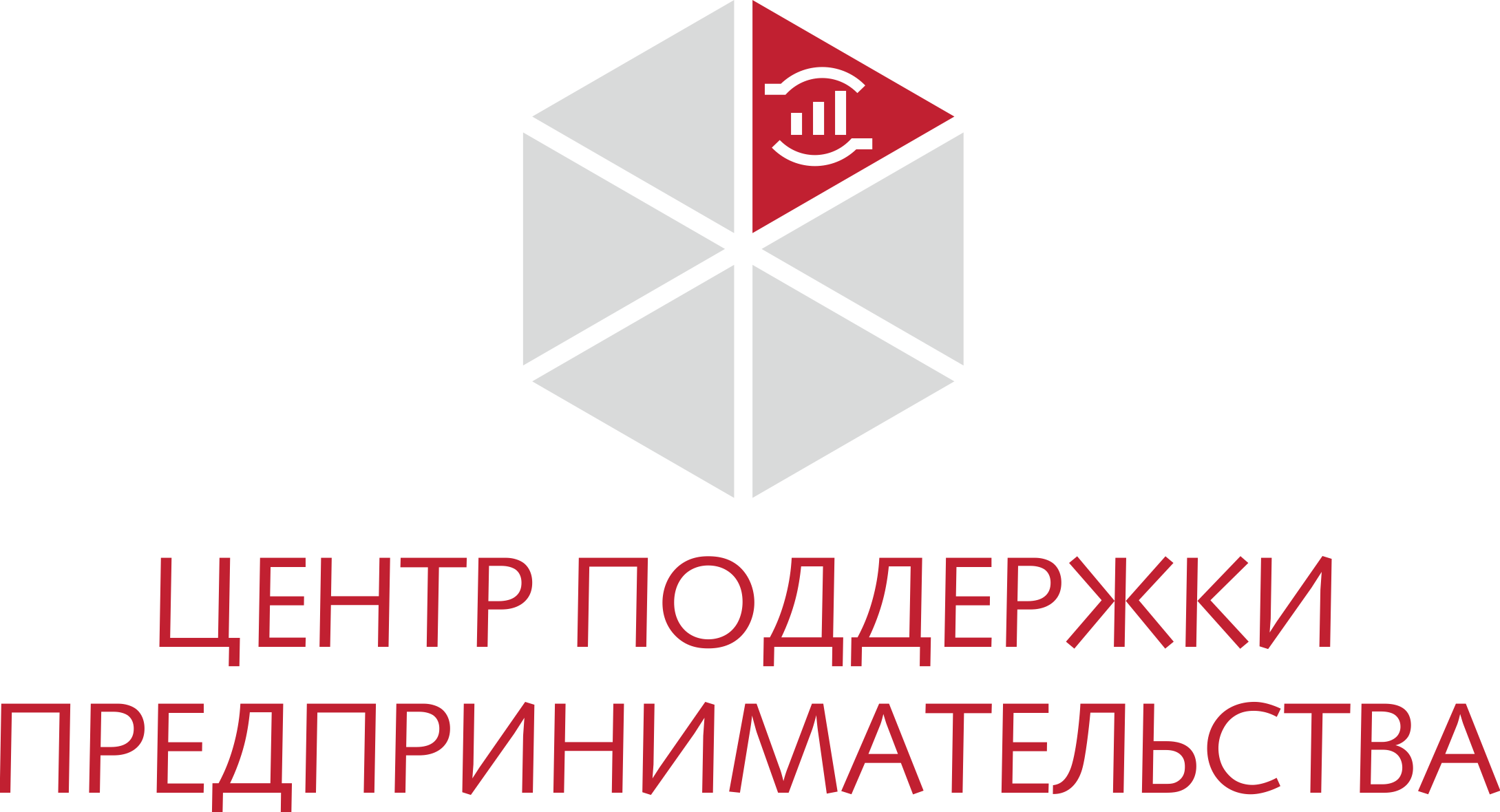 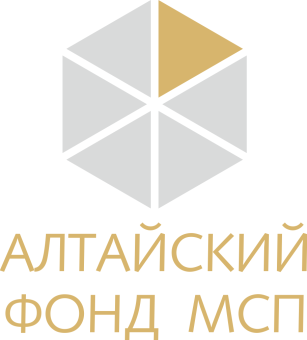 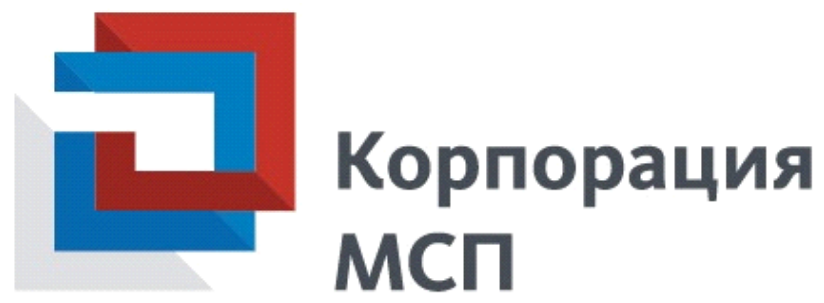 Программа «Азбука предпринимателя»Понедельник 03.02Вторник 04.02Среда 05.02Четверг 06.02Пятница 07.0210.00 – 11.30Открытие тренинга. «Генерация бизнес-идеи»9.00 – 10.30«Составление маркетингового плана»9.00 – 10.30"Юридические аспекты предпринимательства и система налогообложения»9.00 – 10.30«Производственный план. Производственная цепочка» 9.00 – 10.30 «Источники стартового капитала»Перерыв (15 мин.)Перерыв (15 мин.)Перерыв (15 мин.)Перерыв (15 мин.)Перерыв (15 мин.)11.45 – 13.15«Концепция проекта» 10.45 – 12.15«Маркетинговый план. Продукт»10.45 – 12.15«Калькуляция себестоимости. Общие затраты»10.45 – 12.15 «Производственный план. Производственная цепочка»10.45 – 12.15Сессия «Резюме»Перерыв (45 мин.)Перерыв (45 мин.)Перерыв (45 мин.)Перерыв (45 мин.)Перерыв (45 мин.)14.00 – 15.30«Презентационные навыки»13.00 – 14.30 «Маркетинговый план. Цена»13.00 – 14.30 Калькуляция себестоимости. Прямые материальные затраты»13.00 – 14.30 «Составление производственного плана»13.00 – 14.30Презентация бизнес-плановПерерыв (15 мин.)Перерыв (15 мин.)Перерыв (15 мин.)Перерыв (15 мин.)Перерыв (15 мин.)15.45 – 17.15«Составление маркетингового плана»14.45 – 16.15«Маркетинговый план. Месторасположение»14.45 – 16.15«Калькуляция себестоимости. Косвенные затраты»  14.45 – 16.15 «Финансовое планирование. Прогноз доходов и расходов»14.45 – 16.15Составление планов действия для начала бизнесаПерерыв (15 мин.)Перерыв (15 мин.)Перерыв (15 мин.)Перерыв (15 мин.)Перерыв (15 мин.)17.30 – 19.00 «Составление маркетингового плана»16.30 – 18.00 «Маркетинговый план. Продвижение»16.30 – 18.00 «Калькуляция себестоимости. Затраты на оплату труда»16.30 – 18.00 «Финансовое планирование. Составление плана движения денежных средств»16.30 – 18.00Заключительная часть. Выдача сертификатов